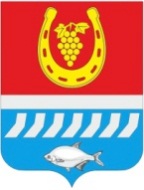 СОБРАНИЕ ДЕПУТАТОВ ЦИМЛЯНСКОГО РАЙОНАРЕШЕНИЕ19.02.2020                                             № 276                                          г. ЦимлянскВ соответствии со ст.31, 32, 33 Градостроительного кодекса Российской Федерации, руководствуясь Федеральным законом от 06.10.2003 № 131-ФЗ «Об общих принципах организации местного самоуправления в Российской Федерации», на основании протокола публичных слушаний от 15.01.2020 № 1, руководствуясь Уставом муниципального образования «Цимлянский район», Собрание депутатов Цимлянского района                                              РЕШИЛО:1. Внести в приложение № 2 к решению Собрания депутатов Цимлянского района от 13.06.2017 № 86 «Об утверждении Правил землепользования и застройки Калининского сельского поселения Цимлянского района» следующие изменения:1.1. В графической части статьи 33 «Карта градостроительного зонирования и зон с особыми условиями использования территории                         ст. Калининская Калининского сельского поселения» главы 3 выделить зону многофункционального назначения ОЖ из зоны развития жилой застройки            Ж-2, кадастровый квартал 61:41:0060104, Калининское сельское поселение, согласно приложению к настоящему решению.2. Настоящее решение вступает в силу с момента официального опубликования.	3. Контроль за исполнением настоящего решения возложить на постоянную комиссию по аграрной политике, продовольствию и природопользованию Собрания депутатов Цимлянского района.Председатель Собрания депутатов –глава Цимлянского района                                                               Л.П. ПерфиловаПриложение к решению Собрания депутатов Цимлянского района от 19.02.2020 № 276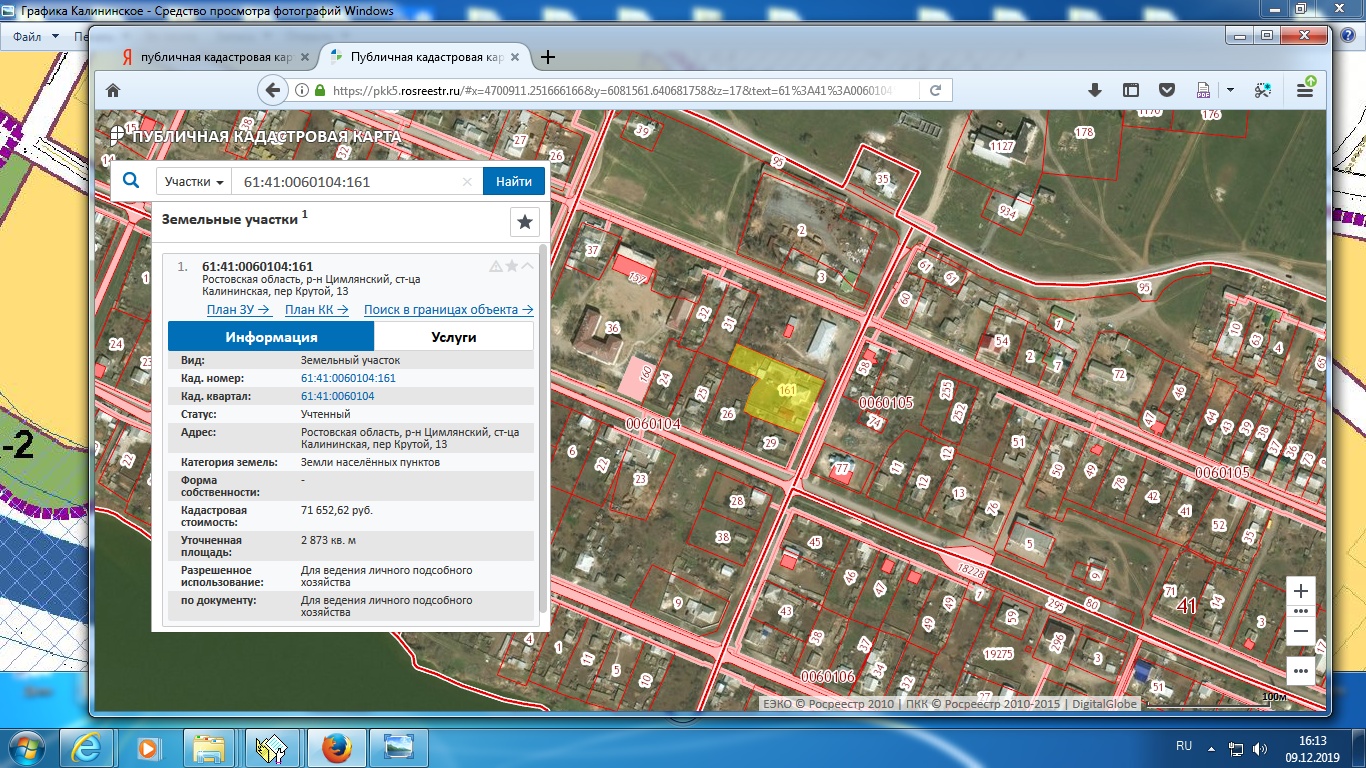 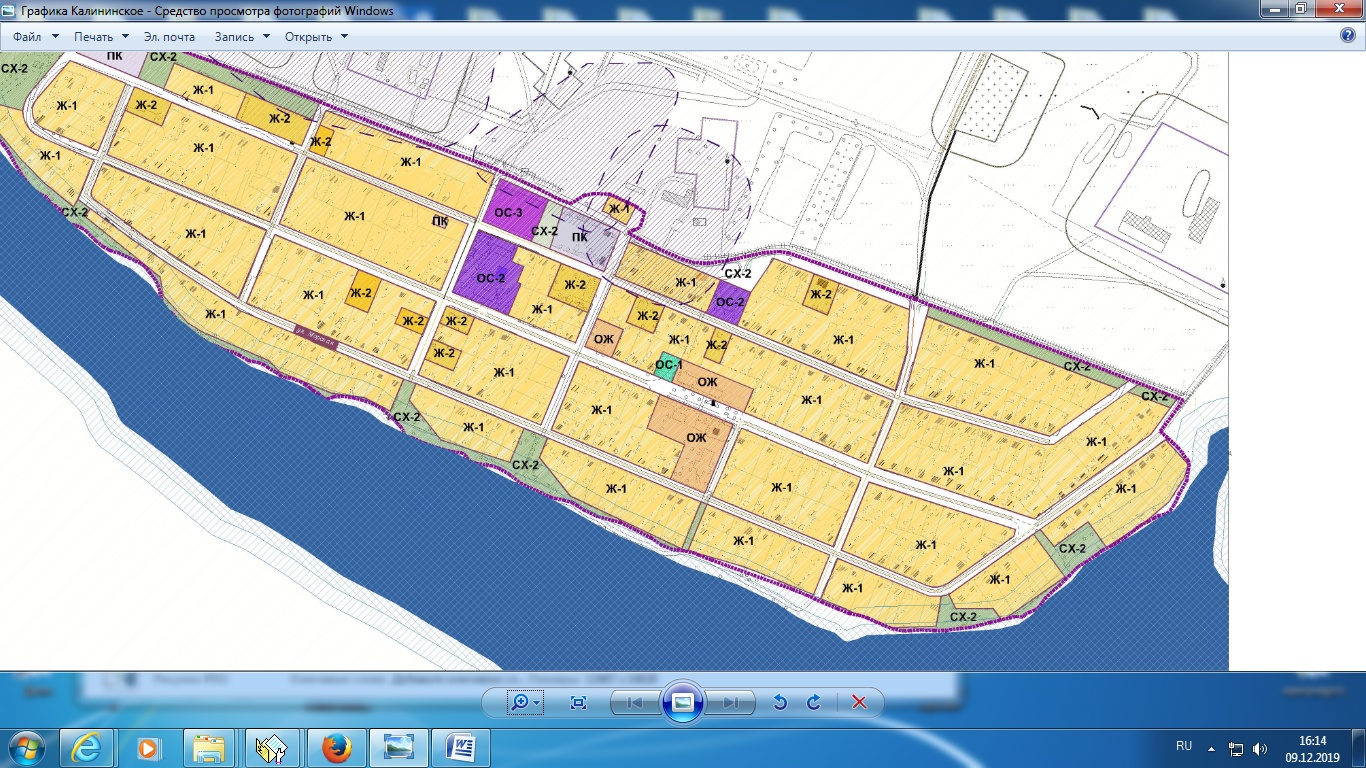 Председатель Собрания депутатов –глава Цимлянского района                                                               Л.П. ПерфиловаО внесении изменений в решение Собрания депутатов Цимлянского района от 13.06.2017 № 86 «Об утверждении Правил землепользования и застройки Калининского сельского поселения Цимлянского района»